Приложение  к постановлению администрации Палехского муниципального районаот 21.07.2017 № 421-пП О Л О Ж Е Н И Ео порядке формирования, ведения, обязательного опубликования перечня муниципального имущества, предназначенного для передачи во владение и (или) пользование субъектам малого и среднего предпринимательства, а также порядок и условия предоставления такого имущества в аренду1. Общие положения1.1. Настоящий Порядок формирования, ведения, обязательного опубликования перечня муниципального имущества, предназначенного для передачи во владение и (или) пользование субъектам малого и среднего предпринимательства, не подлежащего приватизации, а также порядок и условия предоставления такого имущества в аренду разработаны в соответствии с Федеральными законами от 24.07.2007 № 209-ФЗ «О развитии малого и среднего предпринимательства в Российской Федерации», от 22.07.2008 № 159-ФЗ «Об особенностях отчуждения недвижимого имущества, находящегося в государственной собственности субъектов Российской Федерации или   муниципальной собственности и арендуемого субъектами малого и среднего предпринимательства, и о внесении изменений в отдельные законодательные акты Российской Федерации», от 26.07.2006 № 135-ФЗ «О защите конкуренции», Приказом Федеральной антимонопольной службы от 10.02.2010 № 67 «О порядке проведения конкурсов или аукционов на право заключения договоров аренды, договоров безвозмездного пользования, договоров доверительного управления имуществом, иных договоров, предусматривающих переход прав в отношении государственного или муниципального имущества, и перечня видов имущества, в отношении которого заключение указанных договоров может осуществляться путем проведения торгов в форме конкурса".        1.2. Порядок регулирует правила формирования, ведения, публикации перечня муниципального имущества муниципального образования Палехский муниципальный район, свободного от прав третьих лиц (за исключением имущественных прав субъектов малого и среднего предпринимательства), которое может быть использовано только в целях предоставления его во владение и (или) в пользование на долгосрочной основе субъектам малого и среднего предпринимательства и организациям, образующим инфраструктуру поддержки субъектов малого и среднего предпринимательства, а также условия предоставления такого имущества варенду.         1.3. Перечень муниципального имущества, предназначенного для передачи в пользование субъектам малого и среднего предпринимательства (далее - Перечень), и все изменения к нему утверждаются постановлением администрации Палехского муниципального района.2. Порядок формирования перечня      2.1. Формирование Перечня осуществляет управление земельных и имущественных отношений администрации Палехского муниципального  района.      2.2. Перечень муниципального имущества, предназначенного для передачи во владение и (или) пользование субъектам малого и среднего предпринимательства, утверждается постановлением администрации Палехского муниципального района, с ежегодным, до 1 ноября текущего года, дополнением муниципальным имуществом (при необходимости).      2.3. В Перечень включается свободное от прав третьих лиц (за исключением имущественных прав субъектов малого и среднего предпринимательства) недвижимое и движимое имущество казны муниципального образования Палехский муниципальный район (далее - имущество).      2.4. Перечень формируется из числа нежилых зданий, строений, сооружений и помещений муниципальной собственности, не закрепленных на праве хозяйственного ведения за муниципальными унитарными предприятиями или на праве оперативного управления за муниципальными учреждениями, а также свободных от иных прав третьих лиц (за исключением имущественных прав субъектов малого и среднего предпринимательства).      2.5. Муниципальное имущество, включенное в Перечень, может быть использовано в целях предоставления его во владение и (или) пользование надолгосрочной основе (в том числе по льготным ставкам арендной платы) субъектам малого и среднего предпринимательства и организациям, образующим инфраструктуру поддержки субъектов малого и среднего предпринимательства, а также отчуждено на возмездной основе в собственность субъектов малого и среднего предпринимательства.      2.6. Изменения в утвержденный Перечень вносятся путем включения дополнительных объектов муниципальной собственности, предназначенныхдля передачи во владение и (или) пользование субъектам малого и среднегопредпринимательства и организаций, образующих инфраструктуру поддержки субъектов малого и среднего предпринимательства, путем исключения имущества в связи с его невостребованностью, непригодностьюдля дальнейшего использования или невозможностью использования имущества в соответствии с действующим законодательством. Изменения в утвержденный перечень могут быть внесены по инициативе субъектов малого и среднего предпринимательства.3. Порядок ведения и опубликования Перечня      3.1. Перечень муниципального имущества для оказания имущественной поддержки субъектам малого и среднего предпринимательства в муниципальном образовании Палехский муниципальный район предназначен исключительно для предоставления муниципального имущества во владение и (или) в пользование субъектам малого и среднего предпринимательства и организациям, образующим инфраструктуру поддержки малого и среднего предпринимательства.      3.2. Перечень имущества формируется в виде информационной базы данных, содержащей реестр объектов учета - зданий, строений, сооружений, нежилых помещений, оборудования, свободных от прав третьих лиц (за исключением имущественных прав субъектов малого и среднего предпринимательства), а также данные о них, и представляет собой таблицу, содержащую следующие сведения:- реестровый номер объекта;-наименование муниципального имущества;- характеристики, позволяющие определенно установить имущество, подлежащее передаче арендатору в качестве объекта аренды;- адрес объекта муниципальной собственности;- целевое назначение имущества;- отметка об исключении из Перечня (дата, основание).      3.3. Перечень ведется управлением земельных и имущественных отношений администрации Палехского муниципального района в электронном виде и на бумажном носителе. Сведения, содержащиеся в Перечне, являются открытыми и общедоступными.      3.4. Перечень подлежит уточнению в случае необходимости исключения объектов либо включения новых объектов. Объекты могут быть исключены из Перечня в случаях:- невостребованности объектов для указанных в настоящем Положении целей;- исключения видов деятельности, для которых предоставлен или может бытьпредоставлен объект, из перечня социально значимых видов деятельности;- необходимости использования помещения для муниципальных или государственных нужд;- в случае передачи в установленном действующим законодательством порядке объекта в государственную собственность или собственность Ивановской области.     3.5. Перечни подлежат обязательному опубликованию в средствах массовой информации, а также размещению в сети "Интернет" на официальных сайтах утвердивших их органов местного самоуправления и (или) на официальных сайтах информационной поддержки субъектов малого и среднего предпринимательства.Сведения об утвержденных перечнях муниципального имущества, а также об изменениях, внесенных в такие перечни, подлежат представлению в корпорацию развития малого и среднего предпринимательства в целях проведения мониторинга в соответствии с частью 5 статьи 16 Федерального закона от 24.07.2007 №209-ФЗ «О развитии малого и среднего предпринимательства в Российской Федерации».4. Порядок и условия предоставления муниципального имущества в аренду      4.1. Предоставление муниципального имущества в аренду субъектам малого и среднего предпринимательства осуществляется посредством проведения торгов (аукцион, конкурс). В соответствии с частью 3 и частью 5 статьи 14 Федерального закона от 24.07.2007 N 209-ФЗ "О развитии малого и среднего предпринимательства в Российской Федерации" юридические и физические лица, не относящиеся к категории субъектов малого и среднего предпринимательства, к участию в торгах не допускаются.      4.2. Имущество предоставляется на аукционах в порядке, установленном действующим законодательством, исключительно в аренду на долгосрочнойоснове, на срок не менее трех лет.      4.3. Проведение торгов осуществляет администрация Палехского муниципального района.      4.4. Организатор аукциона до размещения извещения о проведении аукциона принимает решение о создании комиссии, определяет ее состав и порядок работы, назначает председателя комиссии. Число членов комиссии должно быть не менее пяти человек.      4.5. Протокол ведется комиссией и подписывается всеми присутствующими на заседании членами комиссии в день окончания рассмотрения заявок.      4.6. Предоставление муниципального имущества в аренду субъектам малого и среднего предпринимательства без проведения торгов на право заключения договоров аренды осуществляется по следующим основаниям:- заключение договоров с субъектами малого и среднего предпринимательства на новый срок в случаях, установленных законодательством;- предоставление муниципальной преференции субъектам малого и среднего предпринимательства, осуществляющим приоритетные, социально значимые виды деятельности.      4.7. Проведение конкурсов, аукционов на право заключения договоров аренды муниципального имущества осуществляется в порядке, установленном приказом Федеральной антимонопольной службы от 10.02.2010 № 67 «О порядке проведения конкурсов или аукционов на правозаключения договоров аренды, договоров безвозмездного пользования, договоров доверительного управления имуществом, иных договоров, предусматривающих переход прав владения и (или) пользования в отношении государственного или муниципального имущества, и перечне видов имущества, в отношении которого заключение указанных договоровможет осуществляться путем проведения торгов в форме конкурса».      4.8. Изменение целевого использования арендуемого муниципального имущества, указанного в договоре аренды, возможно только правовыми актами Палехского муниципального района при условии необходимости решения вопросов местного значения.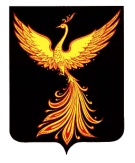 АДМИНИСТРАЦИЯПАЛЕХСКОГО МУНИЦИПАЛЬНОГО РАЙОНА АДМИНИСТРАЦИЯПАЛЕХСКОГО МУНИЦИПАЛЬНОГО РАЙОНА АДМИНИСТРАЦИЯПАЛЕХСКОГО МУНИЦИПАЛЬНОГО РАЙОНА ПОСТАНОВЛЕНИЕПОСТАНОВЛЕНИЕПОСТАНОВЛЕНИЕот 21.07.2017  № 421-пОб утверждении Положения о порядке формирования, ведения, обязательного опубликования перечня муниципального имущества, предназначенного для передачи во владение и (или) пользование субъектам малого и среднего предпринимательства, а также порядок и условия предоставления такого имущества в аренду( в ред. постановления Палехского муниципального района от 27.12.2017 №828-п)            В соответствии с Федеральными законами от 06.10.2003 г. № 131-ФЗ «Об общих принципах организации местного самоуправления в РоссийскойФедерации», от 24.07.2007г. № 209-ФЗ «О развитии малого и среднего  предпринимательства в Российской Федерации», от 22.07.2008г. № 159-ФЗ «Об особенностях отчуждения недвижимого имущества, находящегося в государственной собственности субъектов Российской Федерации или муниципальной собственности и арендуемого субъектами малого и среднегопредпринимательства, и о внесении изменений в отдельные законодательныеакты Российской Федерации», руководствуясь Уставом Палехского муниципального района, Порядком управления и распоряжения имуществом, находящимся в собственности Палехского муниципального района, утвержденным решением Совета Палехского муниципального района № 56 от 28.04.2006 г., администрация Палехского муниципального района                    п о с т а н о в л я е т:        1. Утвердить Положение о порядке формирования, ведения, обязательного опубликования перечня муниципального имущества, предназначенного для передачи во владение и (или) пользование субъектам малого и среднего предпринимательства, а также порядок и условия предоставления такого имущества в аренду, согласно приложению.        2. Опубликовать данное постановление в информационном бюллетени органов местного самоуправления Палехского муниципального района и разместить на официальном сайте района.        3. Контроль за исполнением настоящего постановления возложить на Первого заместителя главы администрации Палехского муниципального района Кузнецову С.И.Первый заместитель главы администрации Палехского муниципального района, исполняющий полномочия Главы Палехского муниципального района                                                                           С.И. Кузнецова